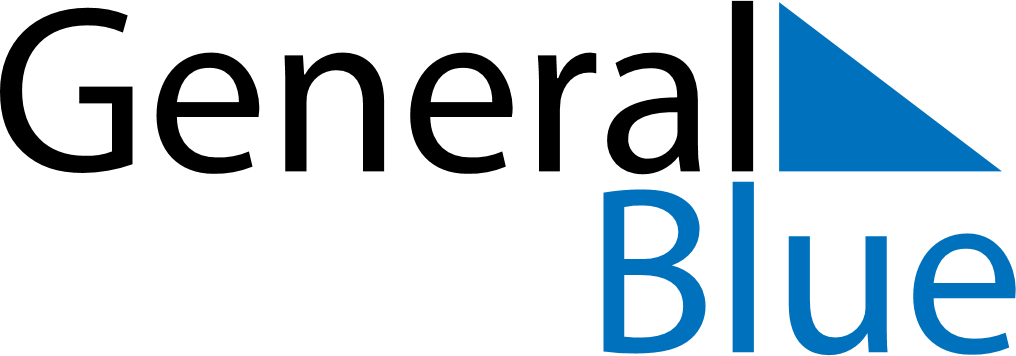 October 2022October 2022October 2022BahamasBahamasMONTUEWEDTHUFRISATSUN12345678910111213141516National Heroes’ Day171819202122232425262728293031